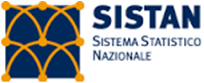 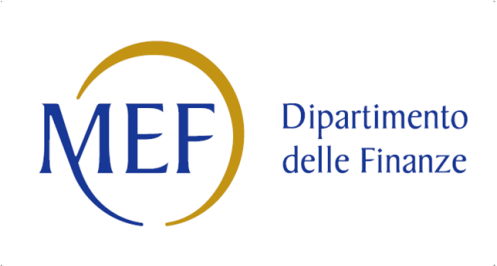 Calendario delle pubblicazioni statistiche  anno 2019 Statistiche della Giustizia TributariaDATAPUBBLICAZIONE20 Marzo 2019MercoledìRapporto trimestrale sullo stato del contenzioso tributario. Periodo ottobre – dicembre 201814 Giugno 2019VenerdìRelazione sul monitoraggio dello stato del contenzioso tributario e sull’attività delle Commissioni tributarie. Periodo anno 201820 Giugno 2019GiovedìRapporto trimestrale sullo stato del contenzioso tributario. Periodo gennaio – marzo 201920 Settembre 2019VenerdìRapporto trimestrale sullo stato del contenzioso tributario.Periodo aprile – giugno 201920 Dicembre 2019VenerdìRapporto trimestrale sullo stato del contenzioso tributario. Periodo luglio – settembre 2019